Муниципальное бюджетное дошкольное образовательное учреждение«Детский сад №62»«Память,которой не будет конца».                                                                                        Выполнили воспитатели:                                                                                                        Кулебина Н.А.                                                                                                         Макаренко Л.В.                                              г.Ленинск - КузнецкийПраздничный утренник,посвященный Дню Победы, 9 мая.Цели: Расширение знаний о государственных праздниках и историческом наследии нашей страны; закрепление представления о празднике Дне победы; воспитание чувства патриотизма и гордости за свое Отечество.Задачи:   - воспитывать уважение к защитникам Отечества, памяти павших бойцов, ветеранам ВОВ;              - способствовать формированию чувства гордости за свой народ, его боевые заслуги;                      - развивать духовно- нравственный и интеллектуальный потенциал. Образовательные области:социально-коммуникативное развитие; познавательное развитие; художественно-эстетическое развитие; речевое развитиеПодготовительная работа: Чтение художественной литературы о войне.Создание  выставки работ о войне.Создание выставки  фотографий «Безымянный полк»Разучивание песен и танцев.Оформление тематического уголка, посвященного страницам Великой Отечественной Войны.Оформление стенда ко дню победы (9 мая)Создание фотогаллиреи родственников, воевавших в годы войны.Действующие лица: дети, родители, воспитатели.Реквизиты: муляж костра, картинки с видами войск, два белых халата, два бинта, две машины с кубиками, мешочки для бросания в цель, две скакалки.Музыкальный репертуар: «День Победы» сл. Харитонова В. муз. Тухманова Д., «Вставай страна огромная» сл. Лебедев-Кумача В. муз. Александрова А., «Синенький скромный платочек» сл. Галицкого муз. Перербургского Г., «Землянка» сл. Сурикова муз. Листова К., «Катюша» сл. Исаковского М. муз. Блантера М., «Мир нужен всей планете» сл. Дубровина Б. муз. Фиготина Б.ХОД.Дети входят в зал с цветами в руках, маршируя по кругу под песню «Мир нужен всей планете». Выстраиваются полукругом перед зрителями.Вед. Россия – страна красивая, богатая, и очень многие иноземцы хотели бы владеть её сокровищами. Нашей стране не раз приходилось отражать нападение врагов.Летом 1941года,22 июня, на рассвете гитлеровские войска без предупреждения напали на нашу Родину. Фашисты пытались лишить нас свободы, захватить наши земли и города. Так началась Великая Отечественная война.        Стихотворение "Быль для детей" С. Михалкова (Рассказывают родители.)...Летней ночью, на рассвете,Когда мирно спали дети,Гитлер дал войскам приказИ послал солдат немецкихПротив всех людей советских —Это значит — против нас.Он хотел людей свободныхПревратить в людей голодных,Навсегда лишить всего.А упорных и восставших,На колени не упавших,Истребить до одного!Он велел, чтоб разгромили,Растоптали и сожглиВсе, что дружно мы хранили,Пуще глаза берегли,Чтобы мы нужду терпели,Наших песен петь не смелиВозле дома своего,Чтобы было все для немцев,Для фашистов-иноземцев,А для русских и для прочих,Для крестьян и для рабочих —Ничего!Вед. Весь советский народ поднялся на борьбу с фашистской Германией.                 Слушание отрывка из песни «Вставай страна огромная» Вед. Жены провожали на фронт своих мужей, матери сыновей, девушки своих любимых                                            Сценка                    «Синенький скромный платочек      Вед. Ребята, а какие виды войск сражались за победу?       Дети. Летчики, танкисты, артиллеристы, пехотинцы, моряки….                          «Грамзапись песни  «Землянка»                       Вед. На фронте отважно сражались не только солдаты  но и женщины - медсестры. Они спешили оказать раненным бойцам первую медицинскую помощь.                                                       Игра «Перевязка»          Вед. Чтобы подбодрить наших солдат в военную часть приезжали артисты со своими выступлениями.                                            «Танец цветов»Вед. Наши прадедушки в боях были смелыми, отважными, ловкими такими же выросли и их внуки. Давайте проявим эти качества в эстафетах:Доставь секретный пакет в штаб.Подорви машину противника с боеприпасами.Проползи под колючей проволокой врага.  	  Вед.  В то время, когда солдаты воевали, им на фронт писали письма жены, матери и любимые девушки и ждали их возвращения домой с фронта.                                                 Песня «Катюша»   	 Вед. Благодаря смелости, выносливости, смекалки, отважности наш народ одержал над врагом победу – это было 9 мая 1945 года. И сейчас по сей день каждый год во всех городах проходит военный парад и звучит песня«День Победы»                         Песня «День Победы» - поют все присутствующие 1 куплет       1 Реб. Славный праздник – День Победы,           И цветет в круг весна.           Мы живем под мирным небом,      Спит спокойно детвора.       2 Реб. Только знать должны ребята,           Что, когда была война,           Нашу Родину солдаты           Защищали от врага.       3 Реб. Как страну свою любили,                  И в атаку смело шли,         Чтоб счастливыми мы были,          Чтобы не было войны.        4 Реб. Мы за мир на всей планете,           Дружно скажем: «Нет войне! »,           Пусть поют о мире дети           В нашей солнечной стране!Вед. Заканчивается парад зажжением вечного огня, возлаганием цветов к памятнику «Павшему солдату», и я тоже предлагаю почтить память всех, кто не вернулся с войны и пал смертью храбрых, сражаясь за нашу Родину.                                                Минута молчанияВед. Благодаря нашим дедушкам, прадедушкам мы сейчас с вами живем в мирное время. Мы должны беречь этот мир, не конфликтовать и тем более не воевать и сохранить мирное небо над головой на долгие века. Дети, маршируя по кругу под песню  «Мир нужен всей планете» уходят из зала.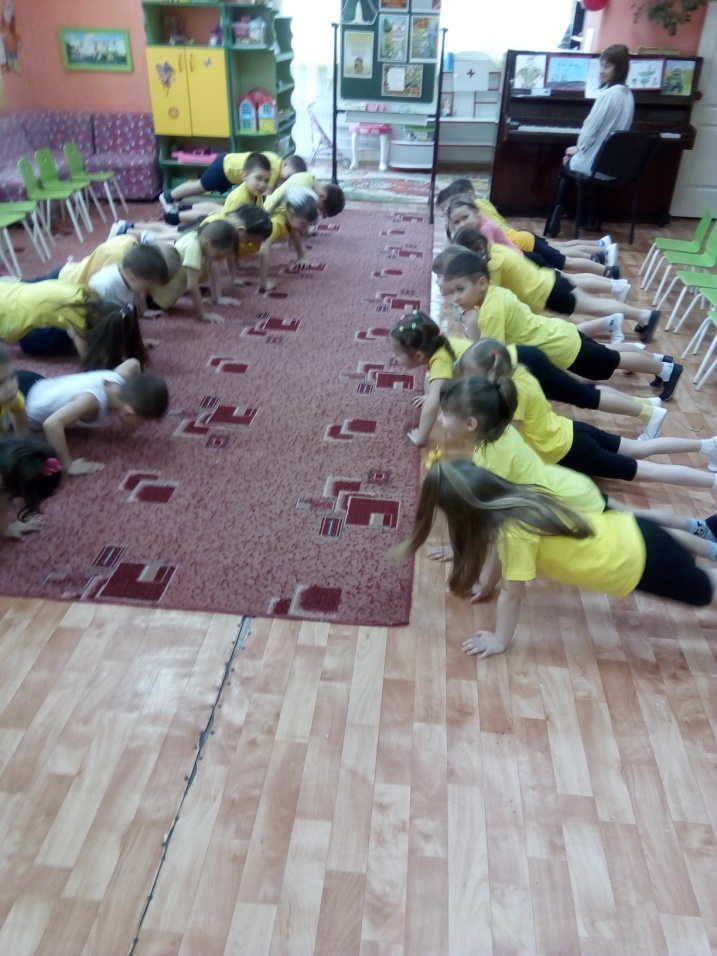 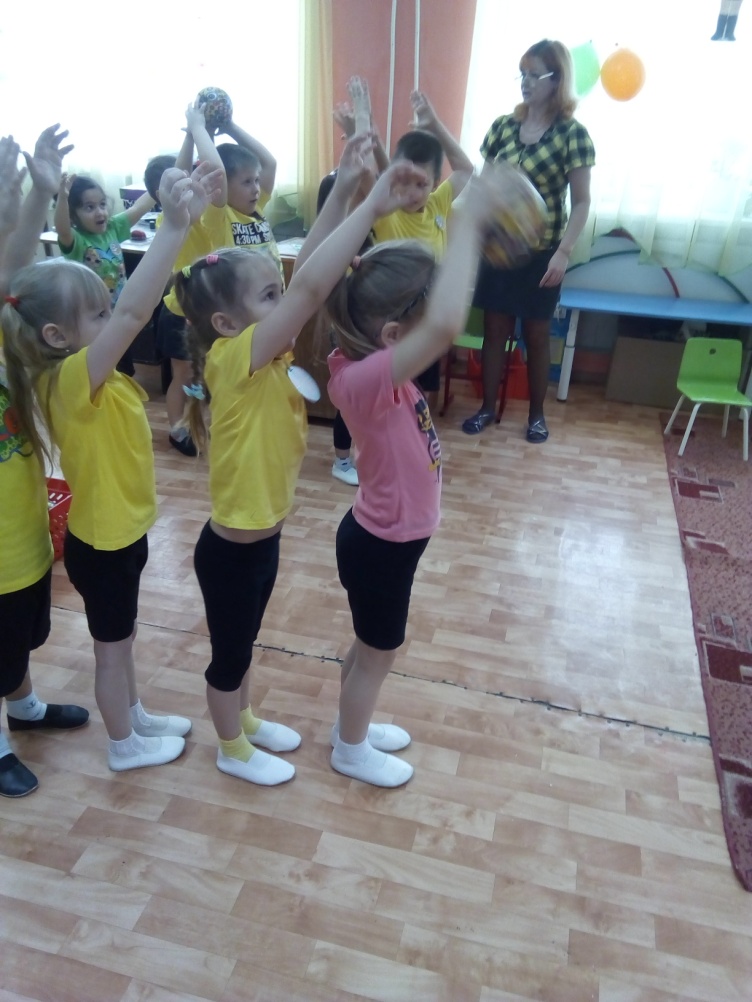 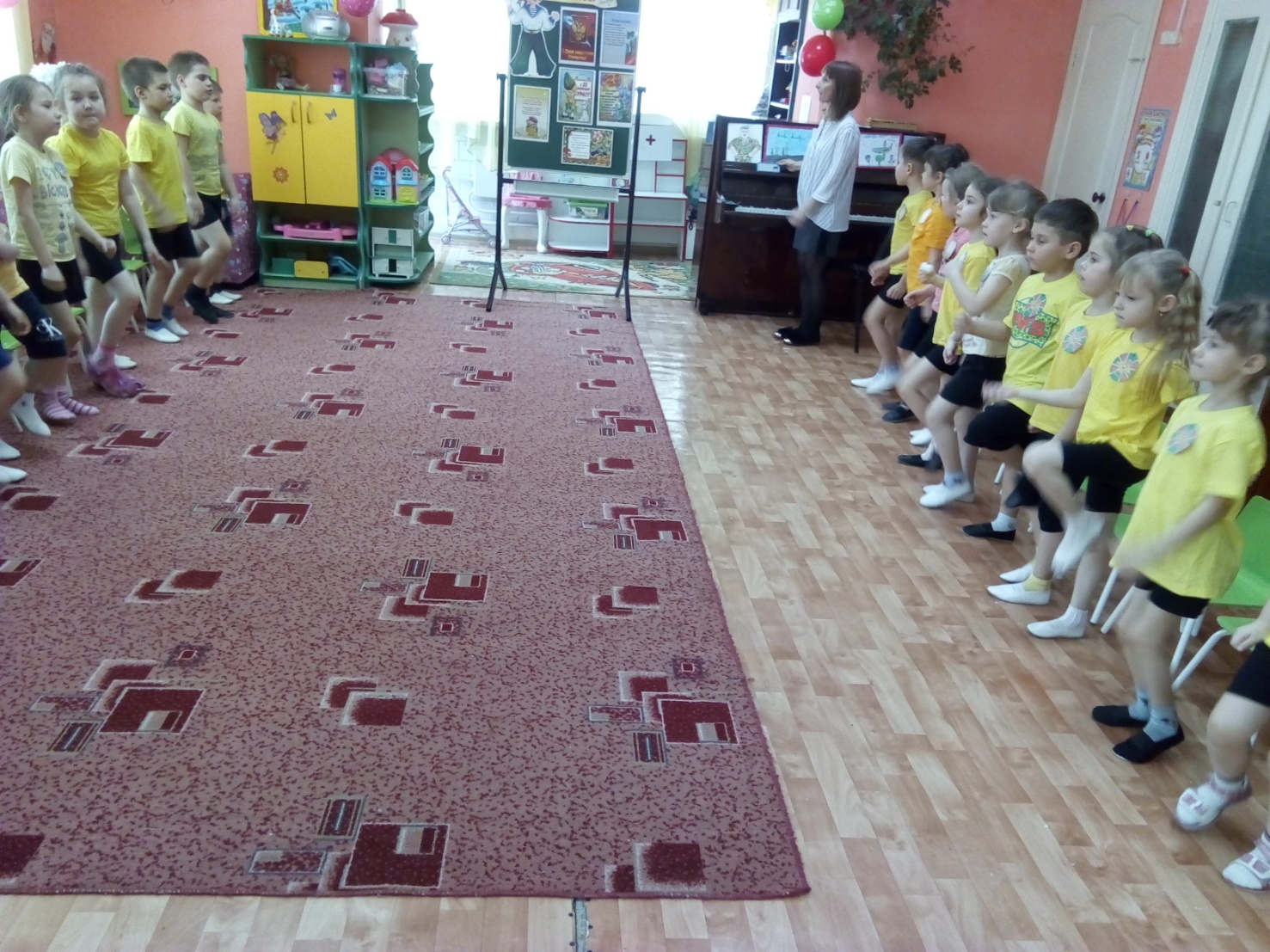 